Department of Rehabilitation Projects Sufficient Resources to Provide Vocational Rehabilitation Services to All Priority CategoriesJune 21, 2024PURPOSEThis communication informs Department of Rehabilitation (DOR) partners and stakeholders that sufficient resources are available to provide the full range of Vocational Rehabilitation (VR) services listed in section 103(a) of the Rehabilitation Act of 1973, as amended, and title 34 of the Code of Federal Regulations part 361.48. Consequently, DOR is not implementing an Order of Selection and will continue to serve all eligible individuals in all priority categories.BACKGROUNDOrder of Selection is a process for prioritizing eligible individuals that a VR agency intends to serve based on available resources and capacity. The federal government requires a state VR agency to implement an Order of Selection when it does not have sufficient resources to serve all eligible individuals. Both state and federal regulations require DOR to review annually projected resources and projected costs for the next fiscal year. If projected resources are not adequate to meet all projected costs, an Order of Selection is declared and implemented.NEXT STEPSThe DOR will continue to monitor available resources and review spending and caseload trends. At this time, DOR anticipates continuing to serve all eligible individuals in all priority categories. If circumstances change and DOR determines that resources are not sufficient, implementing an Order of Selection may be necessary.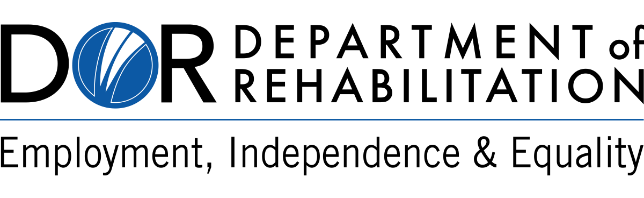 Gavin Newsom,Governor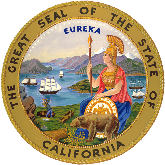 State of CaliforniaHealth and Human Services Agency